Publicado en  el 21/03/2016 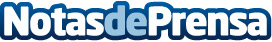 Las mejores opciones para pasar un día en un parque temático con niños en Madrid durante Semana SantaDatos de contacto:Nota de prensa publicada en: https://www.notasdeprensa.es/las-mejores-opciones-para-pasar-un-dia-en-un Categorias: Viaje Madrid Entretenimiento Turismo Ocio para niños http://www.notasdeprensa.es